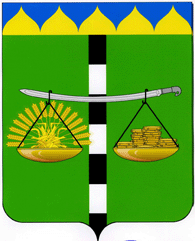 АДМИНИСТРАЦИЯ БЕЙСУГСКОГО СЕЛЬСКОГО ПОСЕЛЕНИЯВЫСЕЛКОВСКОГО РАЙОНАПОСТАНОВЛЕНИЕот 02.09.2022                                                                                         № 78поселок БейсугОб утверждении Порядка внесения проектов муниципальных правовых актов, перечня и форм, прилагаемых к ним документов в органы местного самоуправления Бейсугского сельского поселения Выселковского районаВ соответствии с Федеральным законом от 6 октября 2003 года № 131-ФЗ «Об общих принципах организации местного самоуправления в Российской Федерации», Уставом Бейсугского сельского поселения Выселковского района постановляю:1. Утвердить Порядок внесения проектов муниципальных правовых актов, перечня и форм, прилагаемых к ним документов в органы местного самоуправления Бейсугского сельского поселения Выселковского района согласно приложению, к настоящему постановлению.2. Обнародовать настоящее постановление и разместить его на официальном сайте администрации Бейсугского сельского поселения Выселковского района в информационно-телекоммуникационной сети «Интернет».3. Контроль за выполнением настоящего постановления оставляю за собой4. Постановление вступает в силу со дня его официального обнародования.Глава Бейсугского сельского поселения Выселковского района                                                                        О.А. Драгунова ПРИЛОЖЕНИЕ УТВЕРЖДЕНпостановлением администрацииБейсугского сельского поселения Выселковского района        от  02.09.2022   № 78Порядоквнесения проектов муниципальных правовых актов, перечня и форм, прилагаемых к ним документов в органы местного самоуправления Бейсугского сельского поселения Выселковского района1. Общие положения1.1. Настоящим Порядком устанавливаются единые требования к внесению в органы местного самоуправления Бейсугского сельского поселения Выселковского района (далее - ОМС) проектов муниципальных правовых актов, перечню и формам прилагаемых к ним документов.1.2. В данном Порядке используется следующее понятие муниципального правового акта, установленное статьей 2 Федерального закона от 6 октября 2003 № 131-ФЗ "Об общих принципах организации местного самоуправления в Российской Федерации":муниципальный правовой акт - решение, принятое непосредственно населением муниципального образования по вопросам местного значения, либо решение, принятое органом местного самоуправления и (или) должностным лицом местного самоуправления по вопросам местного значения, по вопросам осуществления отдельных государственных полномочий, переданных органам местного самоуправления федеральными законами и законами субъектов Российской Федерации, а также по иным вопросам, отнесенным уставом муниципального образования в соответствии с федеральными законами к полномочиям органов местного самоуправления и (или) должностных лиц местного самоуправления, документально оформленные, обязательные для исполнения на территории муниципального образования, устанавливающие либо изменяющие общеобязательные правила или имеющие индивидуальный характер.Органы местного самоуправления Бейсугского сельского поселения Выселковского района в пределах своих полномочий, установленных федеральными законами, законами Краснодарского края, уставом Бейсугского сельского поселения Выселковского района издают решения, постановления, распоряжения.1.3. Подготовка проектов муниципальных правовых актов и внесение в ОМС осуществляется следующими субъектами правотворческой инициативы:1) глава Бейсугского сельского поселения Выселковского района;2) депутаты Совета Бейсугского сельского поселения Выселковского района3) органы территориального общественного самоуправления;4) инициативная группа граждан, обладающих избирательным правом;5) прокурор.1.4. Проекты муниципальных правовых актов должны соответствовать Конституции Российской Федерации, законодательству Российской Федерации, законодательству Краснодарского края, Уставу Бейсугского сельского поселения Выселковского района и настоящему Порядку.2. Требования, предъявляемые к проектам муниципальных правовых актов2.1. Проекты муниципальных правовых актов излагаются на русском языке – государственном языке Российской Федерации.2.2. В проектах муниципальных правовых актов не допускается употребление сложных фраз и грамматических конструкций, иностранных слов, а также устаревших и многозначных слов и выражений, образных сравнений, эпитетов, метафор.2.3. Структура проектов муниципальных правовых актов должна быть логически обоснованной, отвечающей целям и задачам правового регулирования, а также обеспечивающей логическое развитие и правильное понимание муниципальных правовых актов.2.4. Проект муниципального правового акта также должен отвечать следующим требованиям:- издание муниципального правового акта в пределах компетенции ОМС;- наличие в акте предписаний, обеспечивающих согласованность этого акта с другими правовыми актами;- единство терминологии.2.5. В проектах нормативных правовых актах не допускается содержание коррупционных факторов.2.6. Проект муниципального правового акта должен содержать следующие обязательные реквизиты:- наименование вида правового акта;- заголовок, обозначающий предмет регулирования;- наименование должности, фамилию и инициалы, подпись уполномоченного лица.2.7. Структура проекта муниципального правового акта:2.7.1. Правовые акты ОМС состоят из констатирующей и распорядительной части, а также включают в себя реквизиты, указанные в пункте 2.6 настоящего Порядка и могут содержать приложения.2.7.2. Констатирующая часть правового акта ОМС - это обоснование необходимости принятия данного правового акта, мотивы и цели издания правового акта, юридические обоснования. Если предписываемые действия не нуждаются в разъяснениях, констатирующая часть может отсутствовать.2.7.3. Распорядительная часть правового акта ОМС содержит конкретные действия (предписания), которые излагаются в повелительной форме и оформляются в соответствии с настоящим Порядком.2.7.4. Подпись проставляется в конце правового акта ОМС, после распорядительной части. Подпись содержит: должность лица, подписавшего документ, его фамилию (полностью), имя и отчество (инициалы), собственноручное изображение подписи.2.7.5. Если в правовом акте ОМС приводятся таблицы, графики, схемы, перечень мероприятий и другая информация, то они оформляются в виде приложений, а соответствующие пункты правового акта должны иметь ссылки на эти приложения. Приложение является неотъемлемой частью правового акта.3. Порядок внесения проектов муниципальных правовых актов, перечень и форма прилагаемых документов3.1. Официальным внесением проекта муниципального правового акта в ОМС считается внесение на имя ОМС проекта правового акта ОМС, прилагаемых к нему документов, оформленных в соответствии с требованиями настоящего Порядка.3.2. Проекты правовых актов ОМС готовятся субъектами правотворческой инициативы, указанными в пункте 1.3. настоящего Порядка.3.3. Проект правового акта ОМС должен соответствовать требованиям раздела 2 настоящего Порядка.3.4. К проекту правового акта ОМС прилагаются следующие документы:- сопроводительное письмо, подписанное инициаторами проекта правового акта ОМС, с указанием намерения реализовать правотворческую инициативу, просьбой рассмотреть и принять правовой акт ОМС, название проекта правового акта ОМС; а также с указанием контактной информации об инициаторе (в свободной форме);- пояснительная записка к проекту правового акта ОМС, в которой раскрывается состояние законодательства в данной сфере правового регулирования и обосновывается необходимость его принятия; дается развернутая характеристика целей (задач), основных положений проекта (в свободной форме);- финансово-экономическое обоснование, если принятие проекта правового акта ОМС повлечет расходы из местного бюджета, и прогноз социально-экономических и иных последствий его принятия (в свободной форме);- статистические и иные сведения, требуемые для обоснования внесения проекта правового акта ОМС (по необходимости);- перечень муниципальных правовых актов ОМС, которые в связи с принятием предлагаемого проекта правового акта ОМС должны быть изменены, признаны утратившими силу или вновь разработаны.3.5. Проект правового акта ОМС и прилагаемые к нему документы представляются в администрацию Бейсугского сельского поселения Выселковского района, где производится их регистрация.4. Работа с проектом правового акта ОМС4.1. Проекты правовых актов ОМС подлежат согласованию. Согласование проекта правового акта ОМС - процедура проведения экспертизы (правовой, финансовой, экономической, антикоррупционной и др.) проекта правового акта ОМС соответствующими должностными лицами администрации Бейсугского сельского поселения Выселковского района, которые визируют проект правового акта ОМС.4.2. Обязательными согласующими инстанциями проектов правовых актов ОМС являются следующие:- Глава Бейсугского сельского поселения Выселковского района;- руководители отделов администрации Бейсугского сельского поселения Выселковского района, осуществляющие исполнительные функции по соответствующим направлениям работы.Проекты правовых актов ОМС по отдельным группам вопросов проходят обязательное согласование с соответствующими специалистами администрации Бейсугского сельского поселения Выселковского района:- по вопросам кадрового характера (прием-увольнение на работу, предоставление отпусков, наложение или снятие дисциплинарных взысканий, премирование, направление на учебу и т.д.) – заместителем главы администрации Бейсугского сельского поселения Выселковского района;- по вопросам, связанным с расходом бюджетных средств – руководителем Муниципального Казенного Учреждения «Централизованная бухгалтерия Бейсугского сельского поселения Выселковского района.Сотрудники проводят согласование проекта правового акта ОМС исключительно в пределах своей компетенции. Если у согласующего по проекту правового акта ОМС имеются замечания или предложения, то они излагаются в письменной форме с указанием фамилии, должности и даты. При наличии замечаний проект правового акта ОМС визируется с пометкой "с замечаниями".Срок рассмотрения и визирования проекта правового акта ОМС не должен превышать 3 рабочих дней с момента его поступления соответствующему служащему, а по проектам объемного содержания (более 10 листов) и требующим длительного изучения - не более 5 рабочих дней.В целях выявления и недопущения в правовых актах ОМС положений, которые могут вызвать коррупциогенные действия и решения субъектов правоприменения, в рамках проведения предварительной экспертизы нормативных правовых актов осуществляется антикоррупционная экспертиза в порядке, установленном правовым актом ОМС Бейсугского сельского поселения Выселковского района.В целях реализации органами прокуратуры предоставленных федеральным законодательством полномочий по проведению антикоррупционной экспертизы нормативных правовых актов и их проектов и принятию мер, направленных на исключение положений, способствующих созданию условий для проявления коррупции, администрация Бейсугского сельского поселения Выселковского района может предоставлять в прокуратуру Выселковского района в документальном виде на бумажных носителях проекты нормативных правовых актов для проведения антикоррупционной экспертизы.4.3. Проект правового акта ОМС возвращается субъекту правотворческой инициативы по мотивированному отказу главы Бейсугского сельского поселения Выселковского района, после прохождения экспертизы проекта правового акта ОМС согласования в следующих случаях:- проект оформлен с нарушением требований настоящего Порядка;- не представлены документы, предусмотренные разделом 3 настоящего Порядка;- проект содержит положения, противоречащие Конституции Российской Федерации, федеральному законодательству, законодательству Краснодарского края, а также Уставу Бейсугского сельского поселения Выселковского района;- проект содержит коррупциогенные факторы;- принятие предлагаемого правового акта ОМС не входит в компетенцию ОМС Бейсугского сельского поселения Выселковского района.4.4. После устранения причин, послуживших основанием для возвращения проекта правового акта ОМС, субъект правотворческой инициативы вправе вновь внести проект правового акта ОМС.4.5. До рассмотрения проекта правового акта ОМС органом местного самоуправления инициатор вправе отозвать проект правового акта ОМС, представив при этом письменное заявление в адрес ОМС.4.6. Срок рассмотрения проекта и принятия по нему решения составляет 30 дней с момента его поступления в администрацию Бейсугского сельского поселения Выселковского района.5. Заключительные положения5.1. Принятие, подписание и опубликование (обнародование) правовых актов ОМС осуществляется в порядке, установленном действующим законодательством и муниципальными правовыми актами Бейсугского сельского поселения Выселковского района.Глава Бейсугского сельского поселения Выселковского района 	         О.А. Драгунова